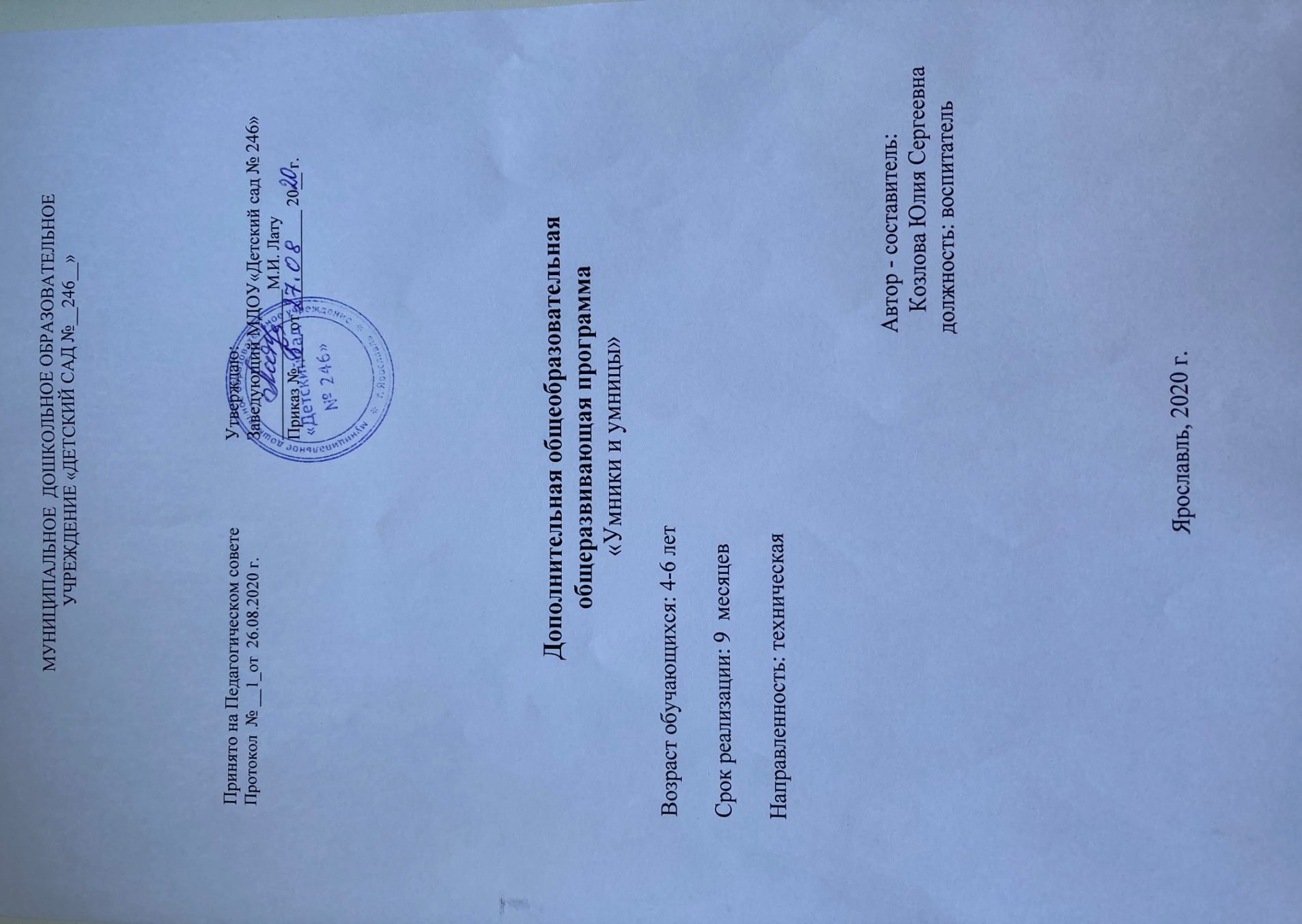 Оглавление Раздел № 1. «Комплекс основных характеристик программы»Пояснительная  записка программыУровень Программы: дополнительная образовательная общеразвивающая программа для дошкольной образовательной организации.Срок освоения Программы. 9 месяцев Целевая группа: воспитанники среднего  дошкольного возраста (4-6 лет) МДОУ «Детский сад № 246».Количество участников: до 20 человек.Направленность Программы: естественнонаучная.Дополнительная  образовательная общеразвивающая  программа «Умники и умницы» для детей 4-6 лет составлена на основе программы  «Логико – математическое развитие дошкольников»  З.А. Михайловой и Е.А. Носовой.При составлении программы учитывались интересы детей среднегодошкольного возраста, социальный запрос, пожелания родителейвоспитанников.Программа носит вариативный характер.Процесс обучения ориентирует на мотивацию к познанию итворчеству, к развитию воображения, внимания, памяти, расширяеткругозор и способствует самореализации воспитанника в системедополнительного образования, затрагивая не только интеллектуальную, но иэмоциональную сферу воспитанников.Данная программа может быть успешно реализована при наличиинеобходимой материально - технической базы, заинтересованногоотношения к данной образовательной деятельности, как самого педагога,так и воспитанников.Актуальность программы состоит в том, что дошкольное образованиевоспитанников является важным звеном общей системы образования.Сочетание практической и игровой деятельности, решение проблемныхситуаций, доставляет воспитанникам удовольствие получать результат техили иных математических действий, возникает потребность овладетьопределенными знаниями самостоятельно.Составительская программа написана в соответствии с нормативно-правовыми документами:ФЗ "Об образовании в Российской Федерации", от 29.12.12г. пр. №273-ФЗФГОС дошкольного образования, от 17октября 2013г., пр. №1155Постановление от 15 мая 2013 г. N 26«Об утверждении СанПиН2.4.1.3049-13»;Конвенция о правах ребенка.Педагогическая целесообразность состоит в том, что наиболееблагоприятным периодом для начала приобщения ребят к обучениюявляется дошкольный возраст. Учебные умения и навыки ребят развиваютсятем быстрее, чем раньше начинается обучение каким- либо видаммыслительной деятельности.Задача педагога — в доступной форме дать начальные знания основматематической науки, раскрыть интеллектуальные возможностивоспитанника.Виды деятельности, предлагаемые в программе, подобраны с учетомпсихологических особенностей дошкольника, уровня их умений и навыков,а содержание отображает познавательный интерес среднего дошкольника.При обучении дошкольников следует учитывать их индивидуально-психологические особенности: импульсивность, невнимательность, быстраяутомляемость, впечатлительность. В связи с этим занятия не должныдлиться более 20 минут; беседу необходимо строить доступным, понятнымязыком. Очень важно наладить обратную связь, используя форму «вопрос-ответ», приводить примеры, обращаться к опыту детей (не злоупотреблять).Целесообразно использовать игровые моменты.Какие бы формы обучения детей мы не избрали, всегда необходимособлюдать принцип: «Лучше один раз увидеть, чем сто раз услышать»,должно преобладать наблюдение образцов, динамики реальной обстановкии тренировка действий в игре. При проведении занятий с любой возрастнойгруппой необходимо:- использовать наглядные пособия;- каждое правило сопровождать иллюстрацией или словесным описаниемконкретной ситуации;- формулировать правила в утвердительной форме;- добиваться того, чтобы дети не просто заучивали правила, а понимали ихсмысл.Детская деятельность, насыщенная проблемными ситуациями,творческими задачами, играми и игровыми упражнениями, ситуациямипоиска с элементами экспериментирования и практического исследования,схематизацией при условии использования математического содержания,является по сути логико-математической. 1.2  Цель и задачи программыЦель. Развитие логического мышления у детей среднего дошкольноговозраста с помощью развивающих игр: «Логических блоков Дьенеша » и«Цветных палочек Кюизенера».Основные задачи:1. Развитие сенсорных (предметно — действенных) способовпознания: свойств и отношений, сопоставление, группировка,упорядочение, разделение2. Развитие логико - математических представлений о свойствах иотношениях, конкретных величинах, числах, геометрическихфигурах3. Освоение детьми исследовательских способов познания(воссоздание, преобразование, комбинирование,экспериментирование, моделирование, трансформация)4. Развитие представлений о логических способах познания(сравнение, классификация, сериация)5. Овладение математическими способами познаниядействительности (счет, измерения, простейшие вычисления)6. Развитие умения общаться в процессе решения познавательныхзадач: выдвигать идеи, включаться в обсуждение, пользуясь приэтом точной, аргументированной речью7. Развитие интеллектуально – творческих проявлений детей:находчивости, смекалки, догадки, сообразительности, стремление кпоиску нестандартных решений задач8. Развитие самостоятельности, ответственности, настойчивости впреодолении трудностей, координации движений глаз и мелкоймоторики рук, действий самоконтроля и самооценки.Программа построена на основе следующих принципов дошкольногообразования, определенных ФГОС ДО:1. Построение образовательной деятельности на основеиндивидуальных особенностей каждого ребенка.2. Содействие в сотрудничестве детей и взрослого, признаниеребенка полноценным участником (субъектом) образовательныхотношений.3. Поддержка инициативы детей.4. Стимулирование познавательных интересов и действий ребенка.5. Сотрудничество с семьей.1.3  Содержание программы 1.3.1 Учебный план1.3.2 Тематическое планирование образовательной деятельности1.4 Планируемые результаты освоения дополнительной образовательной общеразвивающей программы «Умники и умницы»Итогом должно стать получение совместных результатов деятельности, ощущение радости за  себя и своих сверстников.1.Обучение детей операциям:анализа – синтеза,сравнения,использованию частицы отрицания «не»,классификации,упорядоченности действий,ориентировке в пространстве.2. Развитие у детей:речи (умение рассуждать, доказывать),произвольности внимания,познавательных интересов,творческого воображения,3. Воспитание:коммуникативных навыков,стремления к преодолению трудностей,уверенности в себе,желание вовремя придти на помощь сверстникам.По итогам реализации программы кружка дети будут:  Уметь выделять в объектах цвет, форму, величину, толщину; классифицировать геометрические фигуры по заданным признакам.  Различать цвета палочек.  Уметь находить и накладывать нужную фигуру, палочку, грань кубика на изображение в натуральную величину.  Придумывать небольшие рассказы, «оживлять» изображение.  Знать обозначение свойств фигур-блоков, уметь работать со схемами.  «Расшифровывать» изображения, находить нужную фигуру по обозначению ее свойств.  Сравнивать предметы, находить в них сходство и различие, систематизировать и группировать их по цвету, форме, величине, толщине.  Выстраивать ряды (лесенки) из палочек, находить недостающую палочку.  Уметь находить и накладывать нужную фигуру, палочку, грань кубика на более сложные изображения в натуральную величину.  Выкладывать узоры из кубиков по уменьшенным изображениям.  «Оживлять» изображение, составляя рассказы, придумывая небылицы.  Выкладывать изображения по памяти.  Уметь работать со схемами.  «Расшифровывать» изображение, находить нужную фигуру по обозначению ее свойств. Основным результатом должно стать формирование у воспитанниковпервоначального интереса к познанию, развитие внимания, памяти, речи,мыслительных операций. При этом у воспитанников формируютсяосновные математические  умения:— Считать до 5 (прямой и обратный счет).— Уметь различать геометрические фигуры и использовать их в играх(плоскостные и объемные фигуры).— Обнаруживать логические связи и отражать их в речи.— Уметь классифицировать, объединять предметы по определенным(двум и более) признакам.— Проявлять интерес в заданиях на развитие логического мышленияи формируются следующие умения:- Умение продолжить ряд из предметов или фигур, отличающихсяодним признаком. Умение самостоятельно составлять подобные ряды.- Умение считать в пределах 5 в прямом и обратном порядке.- Умение соотносить запись чисел 1 — 5 с количеством и порядкомпредметов.- Умение правильно устанавливать пространственные отношения: на— над — под, вверху — внизу, снаружи — внутри, за — перед.- Умение узнавать и называть: квадрат, круг, прямоугольник, шар,куб, цилиндр, овал находить в окружающей обстановке предметы, сходныепо форме.Раздел № 2. «Комплекс организационно-педагогических условий»2.1 Календарный учебный графикДанная программа рассчитана на один учебный год.Период реализации программы: сентябрь — май (каникулярный период –период государственных новогодних каникул).Программа предназначена: для воспитанников средней группы (возрастдетей 4-5 лет).Оптимальное количество воспитанников: 10 - 12 человек.Распределение нагрузки:- 1 занятие в неделю/2 половина дня- 4 занятия в месяц,- 36 занятия в год.Длительность одного занятия: 30 минут (1 академический час)2.2 Условия реализации программы2.2.1 Материально-техническое обеспечение Программы, обеспеченность методическими материалами и средствами обучения и воспитанияЗанятия по программе «Логика для малышей» проводятся в отдельном помещении, оборудованном в соответствии с санитарно-эпидемиологическими нормами. Магнитная доска, тетради, карандаши,Приобретение и изготовление новых пособий, таблиц, схем, карточек.Материалы.·блоки Дьенеша,·счетный материал,·счетные палочки,·палочки Кюизенера,·обучающие карточки на магнитах.На каждого ребенка используется комплект, используемых в работе развивающих игр и дидактических пособий к ним:Блоки ДЬЕНЕША. Дидактический материал «Логические блоки» состоит из48 объемных геометрических фигур, различающихся по форме, цвету,размеру и толщине. В процессе разнообразных действий с логическимиблоками (разбиение, выкладывание по определенным правилам,перестроение и др.) дети овладевают различными мыслительнымиумениями, важными как в плане предматематической подготовки, так и сточки зрения общего интеллектуального развития. К их числу относятсяумения анализа, абстрагирования, сравнения, классификации, обобщения,кодирования – декодирования, а также логические операции «не», «и»,«или». В специально разработанных играх и упражнениях с блоками умалышей развиваются элементарные навыки алгоритмической культурымышления, способность производить действия в уме. С помощьюлогических блоков дети тренируют внимание, память, восприятие.Палочки Кюизенера. Это универсальный дидактический материал.Основные его особенности – абстрактность, высокая эффективность. Великаих роль в реализации принципа наглядности, представлении сложныхабстрактных математических понятий в доступной малышам форме. Работас палочками позволяет перевести практические, внешние действия вовнутренний план. Заниматься с ними дети могут индивидуально илиподгруппами. Игры могут носить соревновательный характер. Достаточноэффективным оказывается использование палочек в индивидуально –коррекционной работе с детьми, отстающими в развитии. Палочки могутиспользоваться для выполнения диагностических заданий. Операции:сравнение, анализ, синтез, обобщение, классификация и сериациявыступают не только как познавательные процессы, операции, умственныедействия, но и как методические приемы, определяющие путь, по которомудвижется мысль ребенка при выполнении упражнений.Для проведения занятий по программе» используются методические материалы: Дидактические пособия к развивающим играм (альбомы, карточки, схемы). Дидактические игры. Дидактические материалы: Финкельштейн Б. Б. Альбом-игра «Дом с колокольчиком» (от 3-х до 5-ти) Финкельштейн Б. Б. Комплект игр и упражнений с цветными счётными палочками Кюизенера «На золотом крыльце…» Комплект игр с логическими блоками Дьенеша «Давайте вместе поиграем» Альбомы «Чудо кубики», «Чудо кубики 2», «Маленькие логики 2», «Лепим нелепицы» Наборы блоков Дьенеша, палочек Кюизенера, кубиков Никитина «Сложи узор». ТСО2.2.2 Информационное обеспечение:2.2.3 Кадровое обеспечение  Работу по программе ведёт педагог Козлова Ю. С. :образование - высшее, ЯГПУ им. К.Д. Ушинского, диплом ВСГ 3048047,регистрационный номер 10872, выдан 19 июня 2009года. специальность "Дошкольная педагогика и психология", квалификация "преподаватель  дошкольной педагогики и психологии" категория - перваяпедагогический стаж - 23 года2.3 Формы аттестацииФорма подведения итогов реализации программы проводится в видеоткрытых занятий для родителей, тестовых занятий, анкетированияродителей, ролевых игр и заключительного праздника.2.4 Оценочные материалыСм. "Логико - математическое развитие дошкольников" З.А. Михайлова, Е.А. Носова. Раздел: Мониторинг личностных проявлений ребёнка в логико-математической деятельности. стр. 452.5 Методические материалы2.5.1 Формы проведения занятий Форма детской деятельности:- логико – математическая сюжетная игра,- игровые ситуации,- игровые тренинги,- развлечения с использованием занимательных математических игр(задач) с преобразованиями, видоизменением фигур, геометрических тел,- практическое занятие,- игры — проекты.- Занятия носят комбинированный характер, каждое включает в себянесколько программных задач, детям предлагается как новый материал, таки материал для повторения и закрепления усвоенных ранее знаний. Вовремя занятий широко применяются разнообразные игровые методы,направленные на развитие логического мышления, повторение, уточнение ирасширение математических знаний, умений и навыков у детей.Структура занятия.Разминка в виде загадки, стиха, задачи – шутки, считалки, знакомствасо сказочным персонажем …позволяет активизировать внимание детей,поднять их настроение, настроить детей на продуктивную деятельность.Основное содержание представляет собой совокупность игр иупражнений, направленных на решение поставленных задач данногозанятия.Физминутка позволяет детям расслабиться, переключиться с одноговида деятельности на другой, способствует развитию крупной и мелкоймоторики.Закрепление нового материала даѐт педагогу возможность оценитьстепень овладения детьми новым знанием и поставить цель к следующемузанятию.Развивающая игра, работа в тетради по теме, работа с палочками,полосками, геометрическим материалом, блоками Дьенеша, палочкамиКюизенера, в конце занятия является своеобразной рефлексией, логическимокончанием проделанной работы и служит стимулом для ее продолжения.Основной формой организации занятий для детей 6-7 лет является групповая (до 20 человек). Рекомендуемая продолжительность занятия по ритмике для детей 6-7 лет – 30 минут.     2.5.2 Методы обученияНаглядные методы и приемы - использование их отвечает дидактическому принципу наглядности и связано с особенностями детского мышления.Наблюдение - это целенаправленное, планомерное восприятие ребенком предметов и явлений окружающего мира, в котором активно взаимодействуют восприятие, мышление и речь. С помощью этого метода воспитатель направляет восприятие ребенка на выделение в предметах и явлениях основных, существенных признаков, на установление причинно-следственных связей и зависимостей между предметами и явлениями.Метод демонстрации  включает различные приемы:А) Показ предметов Б) Показ образца В) Показ способа действий Г) Демонстрация картин, иллюстраций Словесные методы и приемы - их эффективность в значительной мере зависит от культуры речи самого воспитателя, от ее образности, эмоц. выразительности, доступности для детского понимания.Объяснение используется в процессе наблюдения явлений и рассматривания предметов, с его помощью уточняются непосредственные восприятия детей; должно быть выразительным, эмоциональным, доступным детям. Рассказ - это живое, образное, эмоциональное изложение событий, содержащее фактический материал. Рассказчик имеет возможность свободно общаться с детьми, замечать и учитывать их реакции.Чтение.  Расширяет, обогащает знания детей об окружающей, формирует способности-детей к восприятию и пониманию худ. литературы. Беседа способствует ведению активного диалога, развитию самостоятельного мышления, проявление эмоциональной составляющей.Практические  методы связаны с применением знаний в практической деятельности, овладением умений и навыков посредством упражнений. Игровые методы – дидактические  игры, игры-драматизации, подвижные игры, эпизодические игровые приемы (загадки, упражнения-имитации, игровые действия и т.д.).2.6 Список литературы1. Федеральный Государственный образовательный стандарт дошкольногообразования: утвержден приказом Министерства Образования и наукиРФ от 17.10.2013 г., №1155 / Министерство образования и наукиРоссийской Федерации. – Москва: 2013.2. Н. Е. Веракса, Т. С. Комарова, М. А. Васильева и др. ОТ РОЖДЕНИЯ ДОШКОЛЫ.-МОЗАИКА – СИНТЕЗ , 2014.3. Данилова В.В., Рихтерман Т.Д., Михайлова Э.А. Обучение математикев детском саду. – М.: Академия, 1997.4. Давайте поиграем. Математические игры для детей / Под.ред. СтоляраА.А. М.: Просвещение 1991.5. Ерофеева Н.И., Павлова Л.Е. Математика для дошкольников. – М.:Просвещение, 1982.6. Житомирский Д, Шеврин А. Путешествие по стране Геометрия. – М.:Педагогика, 1991.7. Михайлова З.А., Носова Е.А. и др. Теории и технологии математическогоразвития детей дошкольного возраста. Спб.: Детство-пресс, 2008.8. Муханова. Сенсорное развитие дошкольников. // Дошкольноевоспитание. – 1994. – № 4,5.9. Помораева И. А., Позина В. А. Формирование ЭлементарныхМатематических Представлений. Средняя группа.- М.:МОЗАИКА-СИНТЕЗ,2015.10. Комарова Л.Д. Как работать с палочками Кюизенера? - М.: Изд. ГНОМ,2012.11. Новикова В.П., Тихонова Л.И. Развивающие игры и занятия с палочкамиКюизенера. - М.: МОЗАИКА-СИНТЕЗ, 200812. Финкельштейн Б.Б. «Посудная лавка». Комплект игр и упражнений сцветными палочками Кюизенера. - С.-Пб.: ООО «КОРВЕТ», 2003.13. Финкельштейн Б.Б. «На золотом крыльце сидели...». Комплект игр иупражнений с цветными палочками Кюизенера. - С.-Пб.: ООО«КОРВЕТ», 2003.14. Венгер Л.А., Мухина В.С.Психология.-М.Просвещение,1988.15. Урунтаева Г.А., Афонькина Ю.А. Практикум по дошкольной психологии.– М.: Издательский центр «Академия»,1998.16. Урунтаева Г.А. Диагностика психологических особенностейдошкольника :Практикум.-М. : Издательский центр «Академия»,1996.17. Математика от трех до шести. Учебно – методическое пособие для воспитателей детских садов / Сост. З.А. Михайлова, Э. Н. Иоффе. – СПб.: Изд-во «Акцидент»., 1995. 18.. Никитин Б.П. Развивающие игры. - М.: Издание «Занятие», 1994. 19.. Носова Е.А., Непомнящая Р.Л. Логика и математика для дошкольников. - СПб «Детство – Пресс», 2000. 20. З.А.Михайлова, Е.А.Носова «Логико – математическое развитиедошкольников». - СПб "Детство - пресс"201521. Белошистая А. В. Развитие логического мышления у дошкольников: пособие для педагогов дошк. учреждений / А. В. Белошистая. – М.: Гуманитарный изд. центр ВЛАДОС, 2013.22.  Петерсон Л.Г. Кочемасова Е.Е. Игралочка. Часть 1. Издательство: Баласс Художник: Петр Северцов Год издания : 200423. Цвета и формы (Книга+карточки). Шапошникова Т. Е. Тема: Вы и ваш ребенок. Год: 201224. Циферка Считаем...Карточки для обучения счёту. ... Возраст: от 5 лет до 7 лет. Автор: Ефросинина Л. А. Производитель: Сфера ТЦ. 201425. Математика до школы: Для детей от 3 до 4 лет. Рабочие тетради. Автор: БелошистаяА.В. Издательство: Дрофа, 2008.МДОУ детский сад №246Раздел № 1Комплекс основных характеристик программыКомплекс основных характеристик программыСтр.1.1Пояснительная записка21.2.Цель и задачи Программы 41.3 Содержание Программы51.3.1Учебный план51.3.2Тематическое планирование образовательной деятельности по Программе121.4Планируемые результаты освоения дополнительной образовательной общеразвивающей программы «Умники и умницы»13Раздел №2.Комплекс организационно-педагогических условийКомплекс организационно-педагогических условий152.1. Календарный учебный график152.2Условия реализации Программы152.2.1Материально-техническое обеспечение Программы, обеспеченность методическими материалами и средствами обучения и воспитания152.2.2Информационное обеспечение172.2.3Кадровое обеспечение172.3Формы аттестации172.4Оценочные материалы172.5Методические материалы172.5.1Формы проведения занятий172.5.2Методы обучения182.6Список литературы19№ НОДНазвание Д/ИНазвание Д/ИНазвание Д/ИЦельКоличество часовСентябрьСентябрьСентябрьСентябрьСентябрьСентябрь1Знакомство с блокамиДьенеша. Д/и «Найдите, такуюже фигуру, как эта по цвету(форме, размеру)» (с показом,без показа).Знакомить слогическими блоками,повторить названиегеометрическихфигур, основныхцветов. понятия«большой-маленький».Знакомить слогическими блоками,повторить названиегеометрическихфигур, основныхцветов. понятия«большой-маленький».Знакомить слогическими блоками,повторить названиегеометрическихфигур, основныхцветов. понятия«большой-маленький».0,52Знакомство с цветнымипалочками Кюизенера. Д/и«Найдите, такую же палочку,как эта по цвету » ( с показом,без показа).Знакомить сцветными палочкамиКюизенера,повторить названиецветов, основныхцветов. понятия«короче, длиннее,выше, ниже».Знакомить сцветными палочкамиКюизенера,повторить названиецветов, основныхцветов. понятия«короче, длиннее,выше, ниже».Знакомить сцветными палочкамиКюизенера,повторить названиецветов, основныхцветов. понятия«короче, длиннее,выше, ниже».0,53Блоки ДьенешаД/и « Волшебныймешочек».Д/и «Что изменилось».Учить детейнаходитьгеометрическиефигуры наощупь.Закрепить знание оцвете.Развитие удетей внимания,памяти и связнойречи.Учить детейнаходитьгеометрическиефигуры наощупь.Закрепить знание оцвете.Развитие удетей внимания,памяти и связнойречи.Учить детейнаходитьгеометрическиефигуры наощупь.Закрепить знание оцвете.Развитие удетей внимания,памяти и связнойречи.0,54Палочки КюизенераД/и « Волшебныймешочек».Д/и «Что изменилось».Учить детейнаходить самуюдлинную палочкунаощупь.Закрепить знание оцвете.Развитие удетей внимания,памяти и связнойречи.Учить детейнаходить самуюдлинную палочкунаощупь.Закрепить знание оцвете.Развитие удетей внимания,памяти и связнойречи.Учить детейнаходить самуюдлинную палочкунаощупь.Закрепить знание оцвете.Развитие удетей внимания,памяти и связнойречи.0,5ОктябрьОктябрьОктябрьОктябрьОктябрьОктябрь5Блоки ДьенешаД/и «Найди не такую».Д/и «4-й лишний».Продолжатьзнакомить слогическимиблоками.Развитие умение выделитьсущественныепризнаки.Продолжатьзнакомить слогическимиблоками.Развитие умение выделитьсущественныепризнаки.Продолжатьзнакомить слогическимиблоками.Развитие умение выделитьсущественныепризнаки.0,56Палочки КюизенераД/и «Продолжи ряд».Познакомитьс меркой – белымкубиком,обозначающимединицу.Учитьнаходитьзакономерности вряду палочек ипродолжатьэтот ряд.Познакомитьс меркой – белымкубиком,обозначающимединицу.Учитьнаходитьзакономерности вряду палочек ипродолжатьэтот ряд.Познакомитьс меркой – белымкубиком,обозначающимединицу.Учитьнаходитьзакономерности вряду палочек ипродолжатьэтот ряд.0,57Блоки ДьенешаД/и «Найди пару» (форма,цвет, размер, толщина).Развиватьвнимание, память,умениеклассифицировать,сравнивать,анализировать иделать выводы,объяснять,развивать связнуюречьРазвиватьвнимание, память,умениеклассифицировать,сравнивать,анализировать иделать выводы,объяснять,развивать связнуюречьРазвиватьвнимание, память,умениеклассифицировать,сравнивать,анализировать иделать выводы,объяснять,развивать связнуюречь0,58Палочки КюизенераД/и «Продолжи ряд»,«Назови соседей», «Какаяпалочка стоит между...? За…?Перед..?»Развиватьвнимание, память(вырабатыватьавтоматизм),умениеанализировать иделать выводы,объяснять,развивать связнуюречьРазвиватьвнимание, память(вырабатыватьавтоматизм),умениеанализировать иделать выводы,объяснять,развивать связнуюречьРазвиватьвнимание, память(вырабатыватьавтоматизм),умениеанализировать иделать выводы,объяснять,развивать связнуюречь0,5НоябрьНоябрьНоябрьНоябрьНоябрьНоябрь9Блоки ДьенешаД/и «Найди пару»,«Найди лишнюю фигуру»,«Раздели блоки по цвету, форме,размеру, толщине,»Развиватьвнимание, умениесравнивать,классифицировать,обобщать,анализировать иделать выводы,объяснять,развивать связнуюречь.Развиватьвнимание, умениесравнивать,классифицировать,обобщать,анализировать иделать выводы,объяснять,развивать связнуюречь.Развиватьвнимание, умениесравнивать,классифицировать,обобщать,анализировать иделать выводы,объяснять,развивать связнуюречь.0,510Палочки Кюизенера.Обозначение цветных палочекцифрами от 1 до 3.Д/и «Запомни и покажи»,«Что изменилось?», «Строимцветные коврики»Развиватьвнимание, память(вырабатыватьавтоматизм),умениеклассифицировать,обобщать,анализировать иделать выводы,объяснять,развивать связнуюречь.Развиватьвнимание, память(вырабатыватьавтоматизм),умениеклассифицировать,обобщать,анализировать иделать выводы,объяснять,развивать связнуюречь.Развиватьвнимание, память(вырабатыватьавтоматизм),умениеклассифицировать,обобщать,анализировать иделать выводы,объяснять,развивать связнуюречь.0,511Блоки ДьенешаД/и «Второй ряд».Развиватьвнимание, память,умение сравнивать,анализировать иделать выводы,объяснять,развивать связнуюречь. умениенаходитьзакономерности.Развиватьвнимание, память,умение сравнивать,анализировать иделать выводы,объяснять,развивать связнуюречь. умениенаходитьзакономерности.Развиватьвнимание, память,умение сравнивать,анализировать иделать выводы,объяснять,развивать связнуюречь. умениенаходитьзакономерности.0,512Палочки Кюизенера.Обозначение цветных палочекцифрами от 1 до 4.Д/и «Запомни и покажи»,«Что изменилось?», «Строимцветные рамочки»Развиватьвнимание, память(вырабатыватьавтоматизм),умениеклассифицировать,обобщать,анализировать иделать выводы,объяснять,развивать связнуюречьРазвиватьвнимание, память(вырабатыватьавтоматизм),умениеклассифицировать,обобщать,анализировать иделать выводы,объяснять,развивать связнуюречьРазвиватьвнимание, память(вырабатыватьавтоматизм),умениеклассифицировать,обобщать,анализировать иделать выводы,объяснять,развивать связнуюречь0,5ДекабрьДекабрьДекабрьДекабрьДекабрьДекабрь13Блоки ДьенешаД/и «Клад».Д/и « Игра с однимобручем».Развиватьмышления,внимания, связнуюречь, память,внимание учитьделатьумозаключения,, .Учитьклассифицироватьпо 1 признаку –цвет, развитиеречи.Развиватьмышления,внимания, связнуюречь, память,внимание учитьделатьумозаключения,, .Учитьклассифицироватьпо 1 признаку –цвет, развитиеречи.Развиватьмышления,внимания, связнуюречь, память,внимание учитьделатьумозаключения,, .Учитьклассифицироватьпо 1 признаку –цвет, развитиеречи.0,514Палочки Кюизенера.Обозначение цветных палочекцифрами от 1 до 5.Д/и «Запомни и покажи»,«Что изменилось?», «Строимцветы, поезд»Развиватьвнимание, память(вырабатыватьавтоматизм),умениеклассифицировать,обобщать,сравнивать,анализировать иделать выводы,объяснять,развивать связнуюречьРазвиватьвнимание, память(вырабатыватьавтоматизм),умениеклассифицировать,обобщать,сравнивать,анализировать иделать выводы,объяснять,развивать связнуюречьРазвиватьвнимание, память(вырабатыватьавтоматизм),умениеклассифицировать,обобщать,сравнивать,анализировать иделать выводы,объяснять,развивать связнуюречь0,515Блоки ДьенешаД/и «Чего не хватает».Развитиемышления,внимания, учитьделатьумозаключения.Учитьклассифицироватьпо 2 признакам(цвет,форма).Развитиемышления,внимания, учитьделатьумозаключения.Учитьклассифицироватьпо 2 признакам(цвет,форма).Развитиемышления,внимания, учитьделатьумозаключения.Учитьклассифицироватьпо 2 признакам(цвет,форма).0,516Палочки Кюизенера.Обозначение цветных палочекцифрами от 1 до 5.Д/и «Запомни и покажи»,«Что изменилось?», «Строимцветы, поезд»Развиватьвнимание, память(вырабатыватьавтоматизм),умениеклассифицировать,обобщать,сравнивать,анализировать иделать выводы,объяснять,развивать связнуюречьРазвиватьвнимание, память(вырабатыватьавтоматизм),умениеклассифицировать,обобщать,сравнивать,анализировать иделать выводы,объяснять,развивать связнуюречьРазвиватьвнимание, память(вырабатыватьавтоматизм),умениеклассифицировать,обобщать,сравнивать,анализировать иделать выводы,объяснять,развивать связнуюречь0,5ЯнварьЯнварьЯнварьЯнварьЯнварьЯнварь17Блоки ДьенешаЗнакомство с карточками сизображенными свойствами.Д/и «Кто быстреенайдет».Познакомить детейс карточками сизображеннымисвойствами блоков.Познакомить детейс карточками сизображеннымисвойствами блоков.Познакомить детейс карточками сизображеннымисвойствами блоков.0,518Палочки Кюизенера «Мысчитаем до 5»Д/и «Волшебныймешочек»,«Кто быстрее построитлестницу без схемы», «Чтоизменилось?»Развиватьвнимание, память(вырабатыватьавтоматизм),умениеклассифицировать,обобщать,сравнивать,анализировать иделать выводы,объяснять,развивать связнуюречьРазвиватьвнимание, память(вырабатыватьавтоматизм),умениеклассифицировать,обобщать,сравнивать,анализировать иделать выводы,объяснять,развивать связнуюречьРазвиватьвнимание, память(вырабатыватьавтоматизм),умениеклассифицировать,обобщать,сравнивать,анализировать иделать выводы,объяснять,развивать связнуюречь0,519Блоки ДьенешаД/и «Заселим в домики».(2признака)Закреплятьумение детейориентироватьсяпо карточкам-признакам. Учитьдетейклассифицироватьблоки по 2признакам.Закреплятьумение детейориентироватьсяпо карточкам-признакам. Учитьдетейклассифицироватьблоки по 2признакам.Закреплятьумение детейориентироватьсяпо карточкам-признакам. Учитьдетейклассифицироватьблоки по 2признакам.0,520Палочки КюизенераД/и «Составить картинку,рисунок по схеме»Закреплятьумение детейориентироватьсяпо карточкам-схемам.Закреплятьумение детейориентироватьсяпо карточкам-схемам.Закреплятьумение детейориентироватьсяпо карточкам-схемам.0,5ФевральФевральФевральФевральФевральФевраль21Блоки ДьенешаД/и «Переводчик».Д/и «Художник».Знакомитьдетей с знаками –ХРазвитиетворческогомышления.Знакомитьдетей с знаками –ХРазвитиетворческогомышления.Знакомитьдетей с знаками –ХРазвитиетворческогомышления.0,522Палочки Кюизенера Д/и «Составить картинку,рисунок по схеме»Закреплять умение детейориентироватьсяпо карточкам-схемам.Закреплять умение детейориентироватьсяпо карточкам-схемам.Закреплять умение детейориентироватьсяпо карточкам-схемам.0,523Блоки ДьенешаД/и « На свою веточку».Учить детейопределятьсвойства блоков покарточкам.Учить детейопределятьсвойства блоков покарточкам.Учить детейопределятьсвойства блоков покарточкам.0,524Палочки Кюизенера «Мысчитаем до 5»Д/и «Волшебныймешочек»,«Кто быстрее построитлестницу без схемы», «Чтоизменилось?»Развиватьвнимание, память(вырабатыватьавтоматизм),умениеклассифицировать,обобщать,сравнивать,анализировать иделать выводы,объяснять,развивать связнуюречьРазвиватьвнимание, память(вырабатыватьавтоматизм),умениеклассифицировать,обобщать,сравнивать,анализировать иделать выводы,объяснять,развивать связнуюречьРазвиватьвнимание, память(вырабатыватьавтоматизм),умениеклассифицировать,обобщать,сравнивать,анализировать иделать выводы,объяснять,развивать связнуюречь0,5МартМартМартМартМартМарт25Блоки ДьенешаД/и «Кто хозяин».Закрепитьумение определятьсвойства блоков покарточкам.Развивать память,связную речь.Закрепитьумение определятьсвойства блоков покарточкам.Развивать память,связную речь.Закрепитьумение определятьсвойства блоков покарточкам.Развивать память,связную речь.0,526Палочки КюизенераД/и «Составить числовуюлестницу, картинку, рисунок посхеме»Закреплятьумение детейориентироватьсяпо карточкам-схемам.Закреплятьумение детейориентироватьсяпо карточкам-схемам.Закреплятьумение детейориентироватьсяпо карточкам-схемам.0,527Блоки ДьенешаД/и «Собери сам схему».Закреплятьумение детейориентироватьсяпо карточкам-схемамУчить детейобобщать,классифицировать,развивать связнуюречь.Закреплятьумение детейориентироватьсяпо карточкам-схемамУчить детейобобщать,классифицировать,развивать связнуюречь.Закреплятьумение детейориентироватьсяпо карточкам-схемамУчить детейобобщать,классифицировать,развивать связнуюречь.0,528Палочки КюизенераД/и «Составить числовуюлестницу, картинку, рисунок посхеме»Закреплятьумение детейориентироваться покарточкам-схемам.Закреплятьумение детейориентироваться покарточкам-схемам.Закреплятьумение детейориентироваться покарточкам-схемам.0.5АпрельАпрельАпрельАпрельАпрельАпрель29Блоки ДьенешаД/и «Заселим в домики».(3признака)Учить детейклассифицироватьблоки по 3признакам.Учить детейклассифицироватьблоки по 3признакам.Учить детейклассифицироватьблоки по 3признакам.0,530Палочки КюизенераД/и «Волшебныймешочек», «Составить числовуюлестницу»Палочки КюизенераД/и «Волшебныймешочек», «Составить числовуюлестницу»Учить детейнаходить наощупьдлинную, короткуюпалочку.Соотноситьцветную палочку счислами.Учить детейнаходить наощупьдлинную, короткуюпалочку.Соотноситьцветную палочку счислами.0,531Блоки ДьенешаД/и «На свою веточку».Блоки ДьенешаД/и «На свою веточку».закрепитьумение определятьсвойства блоков покарточкам.Развивать память,связную речь.закрепитьумение определятьсвойства блоков покарточкам.Развивать память,связную речь.0,532Палочки КюизенераД/и «Художник».Палочки КюизенераД/и «Художник».Развитиетворческогомышления.Развитиетворческогомышления.0,5МайМайМайМайМайМай33Блоки ДьенешаД/и «Волшебныймешочек».Блоки ДьенешаД/и «Волшебныймешочек».Учить детейнаходитьгеометрическиефигуры наощупь.Учить детейнаходитьгеометрическиефигуры наощупь.0,534Палочки КюизенераД/и «Волшебныймешочек»,«Художник».Палочки КюизенераД/и «Волшебныймешочек»,«Художник».Учить детейнаходить наощупьдлинную, короткуюпалочку.Соотноситьцветную палочку счислами.РазвитиетворческогомышленияУчить детейнаходить наощупьдлинную, короткуюпалочку.Соотноситьцветную палочку счислами.Развитиетворческогомышления0,535Блоки ДьенешаД/и «Художник».Блоки ДьенешаД/и «Художник».Развитиетворческогомышления.Развитиетворческогомышления.0,536Палочки КюизенераД/и «Помоги герою»,«Приведи в порядок палочки»Палочки КюизенераД/и «Помоги герою»,«Приведи в порядок палочки»Соотноситьцветную палочку счислами.Закреплять умениедетейориентироваться покарточкам-схемамУчить детейобобщать,классифицировать,сравнивать,анализировать,развивать связнуюречьСоотноситьцветную палочку счислами.Закреплять умениедетейориентироваться покарточкам-схемамУчить детейобобщать,классифицировать,сравнивать,анализировать,развивать связнуюречь0,5МесяцМесяцНеделяТемаСентябрьСентябрь1Знакомство с блоками Дьенеша2Знакомство с палочками Кюизенера3Угадай на ощупь фигуру4Сравнение  по длине палочкиОктябрьОктябрь1Выделение признаков блоков2Мерка - число 13Объединение по свойствам блоков4Числовые соседиНоябрь11Классификация по свойствам блоков22Цветные числа палочек33Классификация по свойствам блоков44Цветные числа палочекДекабрь11Играем с обручем22Сравнение по длине и числам "Больше - меньше"33Классификация по цвету и форме блоков44Число - цвет  Январь11Знакомство с карточками блоков22Цветная лестница33Домики (карточки) для блоков44Рисунки по схемам из палочекФевраль11Знаки x.  Знакомство22Карточки - схемы для палочек33Свойства блоков в карточках44Строим лестницуМарт11Закрепление свойств блоков по карточкам22Ориентировка по карточкам - схемам палочек33Собери схему для блоков44Ориентировка по карточкам - схемам палочекАпрель11Классификация блоков по трём признакам22Соотношение цвета и числа палочек33Назови свойство блока по карточке44Мы - художники (рисуем с помощью палочек)Май11Найди наощупь (закрепление)22Соотношение цвета и числа палочек (закрепление)33Картины из блоков44Классификация палочек по карточкам - схемамНаименование КоличествоЗдание БНоутбук 1Магнитофон 1Интерактивная доска 1Интернет Wi-Fi1